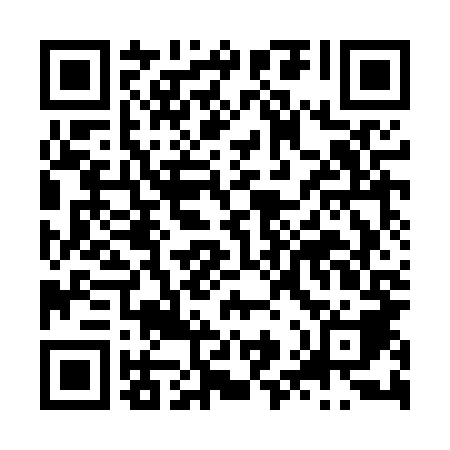 Ramadan times for Miesosnia, PolandMon 11 Mar 2024 - Wed 10 Apr 2024High Latitude Method: Angle Based RulePrayer Calculation Method: Muslim World LeagueAsar Calculation Method: HanafiPrayer times provided by https://www.salahtimes.comDateDayFajrSuhurSunriseDhuhrAsrIftarMaghribIsha11Mon4:114:116:0411:513:445:405:407:2612Tue4:094:096:0211:513:455:415:417:2813Wed4:064:066:0011:513:465:435:437:3014Thu4:044:045:5711:513:485:455:457:3215Fri4:014:015:5511:503:495:475:477:3416Sat3:593:595:5311:503:515:485:487:3617Sun3:563:565:5011:503:525:505:507:3818Mon3:543:545:4811:493:545:525:527:4019Tue3:513:515:4611:493:555:545:547:4220Wed3:483:485:4311:493:565:555:557:4421Thu3:463:465:4111:493:585:575:577:4622Fri3:433:435:3911:483:595:595:597:4823Sat3:403:405:3611:484:006:016:017:5024Sun3:383:385:3411:484:026:026:027:5225Mon3:353:355:3211:474:036:046:047:5426Tue3:323:325:2911:474:046:066:067:5627Wed3:293:295:2711:474:066:076:077:5828Thu3:273:275:2511:464:076:096:098:0029Fri3:243:245:2311:464:086:116:118:0230Sat3:213:215:2011:464:106:136:138:0531Sun4:184:186:1812:465:117:147:149:071Mon4:154:156:1612:455:127:167:169:092Tue4:124:126:1312:455:137:187:189:113Wed4:094:096:1112:455:157:197:199:134Thu4:064:066:0912:445:167:217:219:165Fri4:044:046:0612:445:177:237:239:186Sat4:014:016:0412:445:187:257:259:207Sun3:583:586:0212:445:207:267:269:238Mon3:553:556:0012:435:217:287:289:259Tue3:513:515:5712:435:227:307:309:2810Wed3:483:485:5512:435:237:317:319:30